Ministry of the Interior, Institute for Fire- and Civil Defence Research Centre1033 Bp. Laktanya u.33 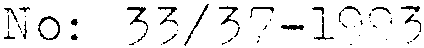 Examination of fire retardant material with the trade name: Tree Safe, for decreasing combustion of Christ- mas-trees, for interior using. 1. Combustion and inf1ammation examinations of Christmas-trees treated with Tree Safe fire retardant material. - the examination of the efficiency of primary application ofTree Safe happened on the 25th October 1993, in the premises of Dunamenti Fire Protection 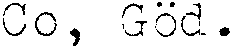 There have been used for the examinations 2 pc approx. 1,5 -1,7 meter high trees, cutted down in September. The treatment with the protective agent happened in a few days after cutting down with a bottle supplied with a spray head, intended for commercial make-up, consuming 0,5 liter solution. 'I'he treatment was done by the employees of the Company on the manner descripted in the directions of use, namely the solution would been sprayed on the tree with the spraying head of the bottle in that manner, that the branches should been moistened steadily but not to be forced drops of the fluid. The storage of the treated and untreated samples occured in a dry, approx. 15 C thermal conditioned hallDescription of the done tests: A./ We tried to inflammate treated and untreated Christmastrees, with the help of a candle fixed on a branch of the tree, modelled this way one of the supposible cases of combustion. The candles has been positioned on both trees so, that over the candles there was a meeting point of smaller branches of the tree. The behaviour of the treated tree because of the burning candle of the untreated tree There was observable after 15 sec some mild smoking, the branch deviated in thedirection of the flame, the small surrounded the flame, but there was no con- /After 30 sec we observed inten- 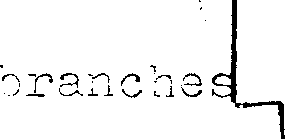 was sparkling burning to be observed, without flames. 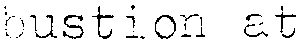 minutes the sample/ , sitv smoke-formation, after is aflamed for appr. 5. min. and in spite of /110 seconds the burnedup branch   present firing source burned itself out /felt down /  it was  carbonized/ adjusted to the f Lame again,but the combustion of the whole tree doesn’t happened wasn't rised self-supporting combustion./ so the candlelight moved off There was not observed falling off brand or/ the branches. The before a1- glowing pine-needle under the tree. No com-/ready heated branch would be bustion  after 45 minutes . a ll .After  9.5D./  The last test was setting light 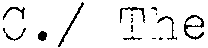 2 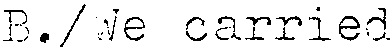 out further tests with a candlelight hold under a treebranch until 10 minutes. In the case of the treated branch there was observed after 2 minutes carbonizing, but after then wasn't formed neither brand nor falling down sprinkling nieces. In the case of the untreated pine we observed bursting flashes, which have extinguished the flames. Between 2 and 4 minutes there was no flaming but stronger smoke f'orming , like by the treated tree. After 4 min 44 sec the heated branch fLamed up, and after a few seconds the flaming stopped. It is observable, that as long as by the treated tree after taking away the flame there was no glowing and after further 2 minutes you can touch the carbonized surface, in the case of the untreated tree after taking away the flame there remained glowing branchpieces, and smokeforming. Remark: the tested trees doesn't become into the growing condition characteristic the Christmas period, their cutting d own happened in the phase of the development. There has been a lot of fresh, juicy sproutson the branches, their drying out is a slower progression. That gives the reason to been unsuccessful the setting into fire of the whole tree. lightingtests would been repeated with FB gasflame. B e h a v i 0 u r O f  t h e treated tree untreated tree The branch came after 15 sec-s Under a I6 sec influence of gaslight into glowing. Restrainedly sprink-    flaming, sprinkling burning ling burning. The glowing pieces 42 sec. doesn't extended to other parts Doesn’t fall down. After l-minute 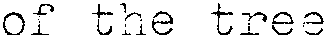 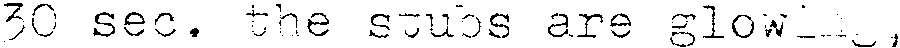 more intensive smoke forming like on, The pine -needles burnt down in the treated tree, under the tree gathered burned up or carbonized branch- the area of the flame. The whole tree and the branches outside the flame      pieces and pine-needles. doesn't combusted, The whole period 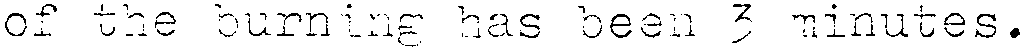 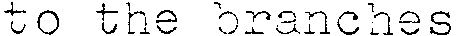 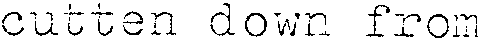 the a.m. trees. This branches has been substantial drier, the pine needles peeled off the branches 0f the untreated tree. The treated branches has been a little  bit greener and -the peeling off the needles was smaller. The lighting was done as well as by the first test with a candle. o F 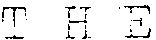 T r e a ted branch with a bottle supplied with a, spraying head, intended for c ommercial pine plates/ would been sprayed 1 - 2 - 3 times with Tree Safe, 1± 0,05 grSummarizing of t he received results shown In the next chart : The flame has been hold on to several points of the branch . / . B E H A V I 0 U R untreated branch because of the candlelight the branch  burst into flames. within 1 minute 3 minutes long. We have obser- the whole branch was aflamed. After gone out after taking away the 2 minutes burned to ashes, glowing branch pieces remained. ved local combustions, which flame By the test “D” was the difference between the treated and untreated sample appeared from the influence of the protecting material perfectly stringent. and Qualification2./ Examination of the efficiency of delaying of fire on the basis of the Lindner method /Hungarian Standard 3607/1-1983/ with “Tree Safe II /Trade-name/ material. Notwithstanding that the application area of Tree Safe burn delaying material especially the moderation of burning of Christmas-trees is, and for using interior, we have 	besides the a.m. examinations based on observations performed with the material other tests, prescribed by the Hungarian Standard 9607/1-1983, for firedelaying materials, as follows: The applications guide referring to the application of Tree Safe doesn't determine numerically the quantity to be conveyed to the surface of the protective material, it gives only an estimated date as: approx. 0,5 liter for a l,5 m high tree, which quantity is suitable for the required application Therefore samples to be tested /100x100x10mm make-Up. /The second and the third spraying respectively have been done after drying the former layer/. 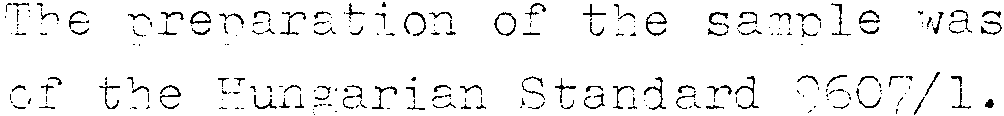 done according to the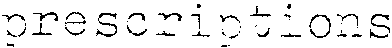 The mass of the pastilles for Burning /hexametilen-tetramin/was In case of appropriate - the pine-wood will not be incombustible in consequence of influence of the protective  materia1, but it's behaviour against the lighting source will be significantly more advantageous like of the untreated ones. 1.2. 3.4.5.6.7.8.9.lQ.			-							   3,10 g==============~====================================================== the flaming stops. 4- € contents of protective material Loss of mass, measured after burning No. 1,155g                   1,72 g1,091                       1,58 g                            1,84 g0,396 g                                  2,32 g0,582 g'                                                                           1,61 g                                                              1,93 g                                                              1,96 g                                                               1,92 g                                                                2,29 g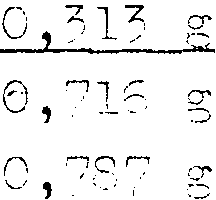 0,731  g   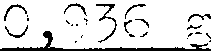 10. 	untreated samples Knowing the results it can be established, as follows: - increasing of contents of protective material has as a result the decrease in loss of mass by the sample - already a simple coating decreases approximately to 2/3 the loss of mass I content of protective agent is approx. 35 g/m2/- we could with 3 spraying about 100 g/m2 ± 15% convey up the surface, and the sample sheets treated this way could come close to the 1,5 g highest value, allowed by the Hungarian Standard 9607/1, for loss of mass by wooden materials supplied with surface protection. Summarized the observations in connection to the examinations for Tree Safe protective material, it is to be determined, t hat a. m. protective material - slow up the drying out the cuttenout'pines and their pine-needles - decreases the inflammability against the lighting source - significantly decreases the forming of smoke and brand by initial fires - depending on the degree of humidity of the treated pine-trees inhi - bits or Slows  up the expanding of fire after taking away the lighting source content of protective material Budapest, the  1st November 1993.The examinations performed and this material assembled by /Attila Szabo lieutenant of Firebrigades/ 5 - examined as a woodprotective material on surface it shows definitely burning delaying effects. - the observed loss of mass in consequence of burning is proportionate 	to the quantity of the conveyed protective material.	 Regarding the above written data, and on the base the available docu- mentations we recommend the handing out of the agreement of the National Commandment with the stipulation, that the material can not be applied for common wood-protective purposes, as burndelaying material for wood and wood substituting materials with reference to this eXaminations. With the trade name “Tree Safe”, for decreasing combustion of Chrismas trees, for interior using. burning /gramms/1,239 1,312 8.9. 1,309 3,08 7 – 9:10: Ministry of the Interior Research Institute for Fire- and Civil Defence 1033 Budapest, Laktanya utca 33 No: 33/37/1/1993 Amendment to the matter of examination of fire retardant material 	. 1.Examination and qualification of the efficiency of delaying of fire on the basis of the Lindner method /HS9607/1-1983/ with Tree Safe Trade name/ material 	• To complete the measuring data given the 33/37-1933 test report  We make known following results, concerning the application of Tree Safe as surface protecting material. The surface of the tested samples /lOOxlOOxlO mm  pine sheets/ wouId been sprayed over with Tree Safe /with the help of a bottle supplied w ith a spraying head, planned for commercial use/ three, four and five times respectively /the next spraying happened after the drying of the sheet before/. Furthermore the preparing of the samles happened according to the prescriptions of the HS /HungarianStandard/ 9607/1. The mass of the pastilles for burning /hexamethilen-tetramin/ was 1 ± 0,05 g. The obtained results are summarized in the next chart:  No , € Contents of protecting material/gramms/ Loss of maSS, measured after 1. 0,303 1,1020,990 1,94 1,911,951,661,381,412. 3.4.5.6.7. 0,9741,228 1,479 1,51 1,481,81 10. 			  -1 - 3: 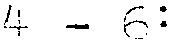 untreated samples /2 Knowing the results it can to be established as follows: _ increasing of contents of protective material has as a result the decrease in loss of mass by the sample - in the case of the samples 5 - 8. we have sprayed over the surface over 120 g/m2 protecting material and the measured loss of mass of the sample sheets treated this way satisfies the allowed by the 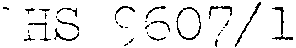 1,5 g max. loss of mass for wood treated with surface protection. 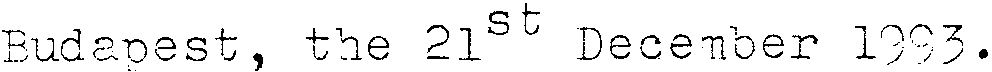 The examination performed and this material assambled by /Attila Szabo lieutenant of firebrigades/ 1 - 3. 4- - 6. 7 -'9 1 times Treated ssamples 2 times treated samples ; 3times treated samples / 3times treated samples 3 times treatedsample s ,    times treated samples  4   times treated samples 5 timestreated samples / t i ne s treated samples 